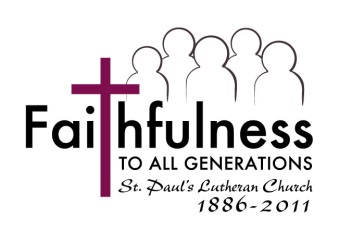 St. Paul’s Lutheran Church FOUNDATION				2020 Scholarship ApplicationStudent Information 											*Adult sponsor need not be a relative of the applicant but must be a member of St. Paul’s as of 01Jul20.  Adult sponsors are not required for adult applicants, nor for applicants with a parent member(s) of St. Paul’s.  All scholarship applicants must be members of St. Paul’s as of 01Jul20.Technical College/College/University Information 					Essay 													Please attach to this application a 300 word essay answering the question:What does it mean to you to be a member of St. Paul’s congregation?Submission 												Please submit your completed essay and this application form by July 13th, 2020 to:St. Paul’s Foundation320 West AvenueRed Wing, Minnesota 55066St. Paul’s Foundation scholarships are open to students enrolled in accredited, post-secondary degree programs as determined by the Foundation Board of Directors.  It is hoped that applicants be actively engaged in the life and ministry of St. Paul’s Church.  Scholarship award winners will be decided by the Board and announced by July 31, 2020.Limit one award per applicant.  This scholarship program is one of equal opportunity.Some of the information on this form may be considered of a confidential nature and will be treated as such by the Foundation.Student NameStudent Street Address City, State, Zip CodePhoneE-Mail AddressParent/Guardian NameAdult Sponsor Name*Name of SchoolStreet AddressCity, State, Zip CodePhoneWeb AddressName of Degree Program